PŘÍKAZNÍ SMLOUVASmluvní stranyPříkazce:Adresa:Zastoupený:IČ:Vyšší odborná škola grafická a Střední průmyslová škola grafická, Praha 1, Hellichova 22118 00 Praha 1 - Malá Strana, Hellichova 535/22 Radkem Blahákem, ředitelem školy 70837783aPříkazník:Adresa:IČ:DIČ:Tomáš SvatoňSvětová 249/14, Praha 8,1800075493110CZ7303150074spolu uzavřeli níže uvedeného dne, měsíce a roku tuto příkazní smlouvu:Předmět smlouvy Příkazník se zavazuje, že v rozsahu dohodnutém v této smlouvě a za podmínek v ní uvedených, pro příkazce, a jeho jménem vykoná a zařídí činnosti - technický dozor investora při realizaci stavebních prací „RENOVACE CHEMICKÉ LABORATOŘE", dle schváleného zadání pro realizaci stavby a v souladu s pokyny příkazce v rozsahu uvedeném v příloze č« 1, která tvoří nedílnou součást této smlouvy. Příkazník odpovídá za soulad realizace díla s podmínkami dohodnutými ve smlouvě, za dodržení technologických postupů, technického provedení díla a ekonomiky díla. Příkazce se zavazuje, že za vykonání a zařízení ujednaných činností zaplatí příkazníkovi odměnu ve výši ujednané v této smlouvě a uhradí mu náklady účelně vynaložené pří plnění předmětu této smlouvy.Způsob plnění předmětu smlouvy Při plnění předmětu smlouvy, se příkazník zavazuje dodržovat všeobecné závazné předpisy, ujednání této smlouvy a bude se řídit výchozími podklady příkazce, které tvoří zadání pro realizaci stavby a dalšími požadavky a pokyny. Činnost, dle této smlouvy, bude příkazník vykonávat na místě stavby v potřebné intenzitě s ohledem na náročnost prací a postup stavby, při kontrole zakrývaných konstrukcí a hodnocení jejich kvality. Docházka na stavbu nejméně 2x týdně (dále dle potřeby stavby), pravidelné zápisy do stavebního deníku a kontrola stavebního deníku. Příkazník je povinen Informovat zástupce příkazce o postupu díla a to zejména zápisy do stavebního deníku a na jeho žádost zúčastnit se osobní konzultace o záležitostech týkajících se předmětu smlouvy. Příkazce zajistí příkazníkovy povolení parkování na parkovišti školy.Cas plnění Příkazník se zavazuje, že odborné činnosti podle této smlouvy, pro příkazce, bude vykonávat od 8. 6. 2020 do dokončení stavby, tj. předání díla příkazci. {Předpokládané ukončení stavby 21. 8. 2020.) Výkon stavebního dozoru bude vykonávat osobně Tomáš Svatoň, tel.: 602 258 363. Spolupůsobení příkazce Předmět plnění, dle této smlouvy, příkazník provede a splní na základě podkladů příkazce, případně po projednání a odsouhlasení jednotlivých případů, které se odchylují od podkladů předaných příkazci. Cena předmětu plnění Cena za práce a činnosti ujednané v předmětu této smlouvy je sjednána dohodou smluvních stran bez DPH takto: odměna za výkon činnosti příkazníka je stanovena takto:1) činnost technického dozoru -18 500 Kč/měsíc bez DPH k ceně bude připočteno DPH dle platných předpisů vedlejší náklady za činnosti a výkony, které příkazník bude nucen objednat nebo vynaložit nad rámec běžných činností dle čl. II, této smlouvy. Mezi tyto činnosti patří zejména: náklady na rozmnožování dokumentace a pořizování kopií dokladůodměny	za výkony nepřišlu sející příkazníkovi, které však	příkazník,	se	souhlasempříkazce,	zadal třetí osobě {např. zaměření, průzkumy atp.) Podkladem pro úhradu ceny bude faktura, vyhotovená příkazníkem, po ukončení měsíčního období {příslušné etapy). Faktura má splatnost 14 dnů od doručení příkazci.VII. Odpovědnost Příkazník prohlašuje, že se seznámil se všemi okolnostmi, které mají vliv na plnění této smlouvy, zejména se smlouvou o dílo uzavřenou dodavatelem díla, tj. DOMISTAV CZ, a. s., zastoupeného	Ing.	Josefem	Čihákem {osoba zmocněná k zastupování společnosti	v	předmětné	věci)a společnost KXN, s.	r, o, zastoupené Ing. Zdeňkem Kotkem. Příkazník odpovídá příkazci za škody způsobené vlastním pochybením, nesplněním činností dle přílohy č. 1 a za škodu, která vznikla v souvislosti s plněním příkazu (např. převzetí nedokončeného díla apod.). Příkazce má právo rozhodnout o způsobu řešení jednotlivých případů. Vždy však musí neprodleně informovat příkazníka o tomto úmyslu. V takovém případě příkazník splní příkaz příkazce na jeho odpovědnost.Vlil. Všeobecná ujednání Tato smlouva nabývá platnosti a účinnosti dnem jejího podpisu poslední ze smluvních stran. Smluvní strany prohlašují, že se s obsahem smlouvy řádně seznámily, že byla sepsána dle jejich svobodné a vážné vůle a nebyla sjednána v tísni. Tato smlouva se řídí právním řádem České republiky, a to zejména ustanovením § 2430 a násl. zákona č. 89/2012 Sb., občanský zákoník.Tato smlouva je sepsána ve dvou vyhotoveních, ze kterých každá strana, po jejich podepsání, obdrží po jednom vyhotovení.V Praze dne 8. 6. 2020Vyšší odborná škola grafická a Střední průmyslová škola grafická v Praze 1 - Malá Strana čp. 535 118 00 Praha 1. Helljchova 22 Tel. 257 312/390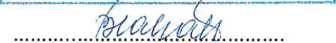 příkazceV Praze dne 8. 6. 2020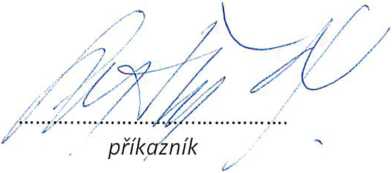 přílohy: č. 1 - rozsah činnosti TDIPříloha č. 1Rozsah činnostíV rámci obstarání inženýrské činnosti v jednotlivých fázích příkazník zabezpečí zejména: Inženýrskou činnost ve fázi prací spojených s prováděním stavby včetně výkonu technického dozoruúčast na předání staveniště stavby zhotovitelikontrola dodržování dohodnutých podmínek po dobu realizace stavbypéče o systematické doplňování informací o skutečnostech, které stavbu ovlivňují a zajakých se realizujeaktivní účast na kontrolních dnech stavbyprojednání úprav a změn, které nezvyšují náklady stavebních objektů, neprodlužují lhůtu výstavby a nezhoršují parametry stavby, ostatní dodatky předkládá s vlastním vyjádřením příkazci bezodkladné informování příkazce o všech závažných okolnostechkontrola těch částí dodávek, které budou v dalším postupu zakryté nebo se stanou nepřístupnými spolupráce se zhotovitelem při provádění nebo navrhování opatření na odstranění případných vad projektu (zadání) sledování, jestli zhotovitelé provádějí předepsané zkoušky materiálu, konstrukcí a prací, kontrolu jejich výsledků a vyžadování dokladů, které prokazují kvalitu prováděných prací a dodávek (atesty, protokoly, revizní zprávy) sledování vedení stavebních deníků kontrola plnění standardůspolupráce s pracovníky zhotovitele při provádění opatření na odvrácení nebo na omezení škod při ohrožení stavby živelnými událostmikontrola postupu prací podle časového plánu a ustanovení smluv a upozornění zhotovitele na nedodržení termínů včetně přípravy podkladů pro uplatnění majetkových sankcíkontrola podkladů pro odevzdání a převzetí stavby nebo její části posuzování a odsouhlasení měsíčních soupisů provedených prací a dodávek inženýrskou činnost ve fázi prací po dokončení stavby vypracování protokolu o předání a převzetí dokončeného díla